La classification des rochesExp : 2.9SciencesPrésenté à :Daniel BlaisPar :Émilie Bourque(Anaïs Boily)MSI 2ESV2017-10-19Groupe : 02Observation : S’il y a des différentes roches ont va parler de type de roches.But : Identifier parmi quelques roches des roches sédimentairesInterrogation : Parmi ces roches quelles sont les roches sédimentaires ?Hypothèse : Je suppose que les inconnus # 71, 73 et 86 sont sédimentaires.Matériel : microscope ou Ipod et inconnus # 51, 53, 55, 71, 73, 84,85 et 86.Manipulation : 1- Je prends une photo des roches.Résultats :Les roches sédimentaires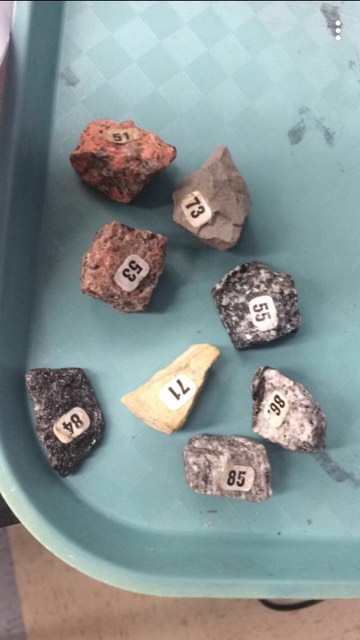 Analyse : D’après mes résultats, les inconnus # 71 et 73 sont des roches sédimentaires.Conclusion : Mon hypothèse est fausse car l’inconnu #86 n’est pas sédimentaires.inconnuspropriétés# 51Non sédimentaire# 53Non sédimentaire#55Non sédimentaire#71Sédimentaire#73Sédimentaire#84Non sédimentaire#85Non sédimentaire#86Non sédimentaire